Karta pracy do scenariusza nr 21 „ Katarzynki – zapomniane święto i pyszne pierniki”.Katarzynka – albo i nie!?Przed Tobą nasz słynny pierniczek, zwany Katarzynką.Pomyśl jak go można pomalować kolorowym lukrem ( w tym wypadku mazakami lub kredkami). Chcesz zmienić Jego nazwę? Z Katarzynki możesz zrobić Malwinkę albo Beatkę a może Małgorzatkę?Pomyśl, a może będzie to pierniczej Jaś, lub poważniejszy Staś?Zaprojektuj w głowie i przelej swój pomysł na kartkę. Do dzieła!!!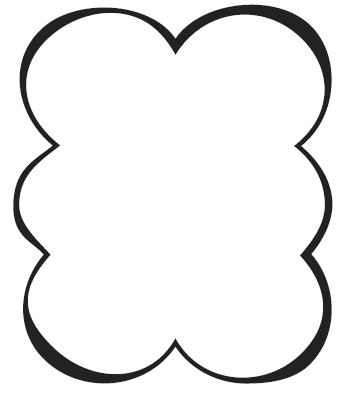 www.dietabezglutenowa.pl dostęp 12.11.2020r